CURRICULAM          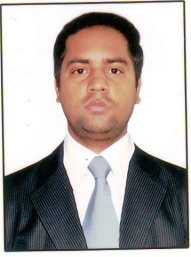 PRAHLAD KUMAR                                             I-27, BASHEER MEN’S HOSTEL                              Contact No: +91-9676648893                                                                                                                                                                                                 EFL-UNIVERSITY                                                            E-mail: phonieflu@gmail.comHYDERABAD – 500007                                                               To be a part of a dedicated work of an organization and achieve the target  laid down by the company.Using the best of my knowledge and available resources where I can use my language and communication Skill..ACADEMIC QUALIFICATIONS B.A. (Hons.) in SPANISH from EFL- University, Hyderabad. Now  doing MA in Spanish12th, from BSEB, Patna in 200710th , from BSEB Patna in 2005EXPERIENCEOne  year teaching experience (Spanish)Four month job experience of dealing with Spanish native.I have been working as a freelance translator.Basic Knowledge of Computer (MS Office) and Internet  Reading books, playing chess…. Father’s Name       :      SURESH SINGHDate of Birth          :      04thAPRIL, 1989Sex                           :      MaleMarital status        :      SingleNationality             :      IndianFast learnerPositive attitudeAdaptability(language and socio-cultural )Good communication & presentational skills.I am an enthusiastic and versatile person keen to use my language skills in the communication field. DECLARATION                                                                                                                                                                                                             I hereby declare that the information furnished above is true to the best of my knowledge.Place: - HYDERABAD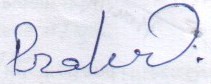 Date: - 14.12.2013                                                                          PRAHLAD KUMAR OBJECTIVECOMPUTER AND SOFTWARE SKILLSHOBBIESPERSONAL DETAILSSTRENGTHS